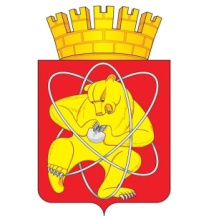 Муниципальное образование «Закрытое административно – территориальное образование  Железногорск Красноярского края»АДМИНИСТРАЦИЯ ЗАТО г. ЖЕЛЕЗНОГОРСКПОСТАНОВЛЕНИЕ18.07.2016                                                                                                                            1187г. ЖелезногорскО внесении изменений в постановление Администрации ЗАТО г. Железногорск от 18.05.2012 № 853 «Об утверждении примерного положения об оплате труда работников муниципальных бюджетных учреждений культуры и муниципальных бюджетных образовательных учреждений дополнительного образования детей учреждений культуры ЗАТО Железногорск»В соответствии с Трудовым кодексом Российской Федерации, постановлением Администрации ЗАТО г. Железногорск от 10.06.2011 № 1011 «Об утверждении Положения о системах оплаты труда работников муниципальных учреждений ЗАТО Железногорск», Уставом ЗАТО ЖелезногорскПОСТАНОВЛЯЮ:Внести в постановление Администрации ЗАТО г. Железногорск от  18.05.2012 № 853 «Об утверждении примерного положения об оплате труда работников муниципальных бюджетных учреждений культуры и муниципальных бюджетных образовательных учреждений дополнительного образования детей учреждений культуры ЗАТО Железногорск» следующие изменения:1.1. Наименование постановления изложить в новой редакции:«Об утверждении примерного положения об оплате труда работников муниципальных бюджетных учреждений культуры и муниципальных бюджетных учреждений дополнительного образования в сфере культуры ЗАТО Железногорск».1.2. Пункт 1 постановления изложить в новой редакции: «Утвердить примерное Положение об оплате труда работников муниципальных бюджетных учреждений культуры и муниципальных бюджетных учреждений дополнительного образования в сфере культуры ЗАТО Железногорск согласно приложению.».1.3. Наименование приложения к постановлению изложить в новой редакции:«Примерное положение об оплате труда работников муниципальных бюджетных учреждений культуры и муниципальных бюджетных учреждений дополнительного образования в сфере культуры ЗАТО Железногорск».1.4. Пункт 1.1 приложения к постановлению изложить в новой редакции:«Настоящее примерное положение об оплате труда работников муниципальных бюджетных учреждений культуры и муниципальных бюджетных учреждений дополнительного образования в сфере культуры ЗАТО Железногорск (далее – Положение) разработано в соответствии с Трудовым кодексом Российской Федерации, Постановлением Администрации ЗАТО г. Железногорск от 10.06.2011 № 1011 «Об утверждении Положения о системах оплаты труда работников муниципальных учреждений ЗАТО Железногорск» и регулирует оплату труда работников муниципальных бюджетных учреждений культуры ЗАТО Железногорск (далее – учреждения).».1.5. В разделе 2 пункт 2.8 изложить в новой редакции:«2.8. Минимальные размеры окладов (должностных окладов), ставок заработной платы по должностям профессий работников культуры, искусства и кинематографии, не вошедшим в квалификационные уровни ПКГ, устанавливаются в следующем размере:  <*> - уровни квалификации приведены в соответствии с утвержденными профессиональными стандартами.».2. Управлению делами Администрации ЗАТО г. Железногорск                 (Е.В. Андросова) довести настоящее постановление до сведения населения через газету «Город и горожане».3. Отделу общественных связей Администрации ЗАТО г. Железногорск (И.С. Пикалова) разместить настоящее постановление на официальном сайте муниципального образования «Закрытое административно-территориальное образование Железногорск Красноярского края» в информационно-телекоммуникационной сети «Интернет».Контроль над исполнением настоящего постановления возложить на заместителя Главы администрации ЗАТО г. Железногорск по социальным вопросам В.Ю. Фомаиди.Настоящее постановление вступает в силу после его официального опубликования и применяется к правоотношениям, возникшим с 01 июля 2016 года.Глава администрации 		 	                                                          С.Е. ПешковПрофессия, должностьМинимальный размер оклада (должностного оклада), ставки заработной платы, руб.заведующий библиотекой5361художественный руководитель6446главный режиссер6446контрактный управляющий 5 уровня квалификации <*>3820контрактный управляющий 6 уровня квалификации <*>4592контрактный управляющий 7 уровня квалификации <*>5361